 SUDHAKAR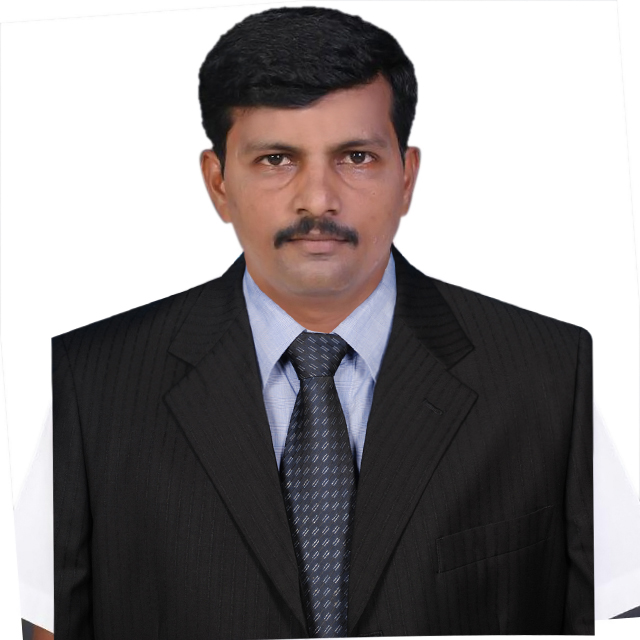 SUDHAKAR.373492@2freemail.com  PARTS ENGINEER 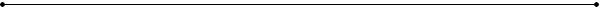 With a successful & rewarding career of 18 years, seeking senior level assignments across the industryPROFILECompetent, diligent & result-oriented Sales & Marketing Professional with an excellent & rewarding career of over16 years.  Currently working in Unibeton ready mix DUBAI, UAE.  Experience in the Channel Management, Sales & Marketing Management & Business Development while performing in the cost-efficient manner along with the unwavering quality standards. Have been successfully achieving 100% targets with excellence in performance.Possess keen business acumen in analyzing and understanding business requirements, customer-value maximization and developing new business processes and revenue streams.Visionary leadership in assessing client needs, and strategically positioning programs aligned with customer and market needs/ projections.Resourceful and competent to create win-win relationship with Corporate Client and Customers through excellent coordination/ negotiation skills for repeat/ referral business.Strong team leader builder and facilitator, fostering an atmosphere that motivates highly talented professionals to balance high-level skills with maximum productivity.Key CompetenciesPenetration  Trainings  Compliances  Relationship Management Operations Management  Channel/ Vendor Management  Spare parts monitoring  Strategic Management   Target Achievement   co-ordination.PROFESSINONAL EXPERIENCEUNIBETON READY MIX – DUBAI                                                                                                                       From: June2016 to Present.Engineer –Spare parts ordering for country operations.Ensure that the spare parts receive and issue procedure followed by store teamDo random check with invoice and physical  Do random check on updation of system, bin location,Ensure full parts consumed before end of lifeReplacement ordering the qty and consumption of spare parts in coordination with the user, purchase and store department Review and investigate warranty concerns through communication and returned part review with suppliers and field quality center.Ensure ordering cycle for optimum conditions as per budget provisionsPlan and monitor the stock levels for the fast moving spare parts assuring the continuous  availability as per maintenance planProvide technical information to purchase dept. for procuring.Ensure  timely arrangements of the requirements  carry out and scope of worksCover all related functions including communications coordination and documentationInteraction  with other departments for spare parts concernWork with other engineering groups, Inventory center and vendor regarding sparepart information      and conduct technical assessment.  Excellent working knowledge and overall  understanding about spare partsEnsure adherence to company HSE policy and guide lines Develop procedure in creating handling mainting and disposition of filesSRI RAJATHI AUTOMOBILES                                                                                                    from AUG- 1999 –to may2016Purchase and sales, Automobile Shop Purchase MaterialDealt with the companies like ONGC, CPCL, Small Scale industry, STATE EXPRESS TRANSPORT CORPORATION and TNSTC.Generated business from various channel partners for the company while establishing healthy business relations with clients & external associates for securing repeat business & long term customer loyalty and worked towards solving their queries and complaints efficientlyHaving experience in spare parts of  motor vehicles form two wheeler ,light, heavy commercial vehicles like Ashok Leyland ,Tata,Echier,Swaraj Mazda Receiving, identifying, dispatching and assuring quality of goodsPlan & conceptualize various strategies to achieve business goals across the Tamil Nadu and Pondy region, aimed towards the growth in business volumes as well as profitability.Make fact-based decisions regarding marketing strategy to develop the product as a brand while designing effective and cost-efficient implementation programs based on Customer Analysis, Competitive Analysis, Collaborator Analysis and Industry & Company Analysis.Accountable for appointing Marketing Organizers in the assigned territories. Identify and appoint new channel partners/ vendors to enhance business development through formal presentation, while working closely with the sales channel to ensure target achievements. Responsible for managing the team while training them for the professional and work developments. It also entails solving the team’s concerns and grievances while providing them with various accolades to motivate them on regular basis.Establish healthy business relations with clients & external associates for securing repeat business & long-term customer loyalty and worked towards solving their queries and complaints efficiently.Provide intellectual and management leadership and technical expertise and for the overall implementation of the Human Resource Development and Capacity Development Unit.Maintain items record, document necessary information and utilize reports to project warehouse status.SHARP WIRE INDUSRIES                                                                                                                             May 1997 – July 1999Supervisor EDUCATIONAL CREDENTIALSDIPLOMA IN MECHANICAL ENGINEERING, Automobile Technology 1996CNC Machines & CAM, 73%Marital Status: married References: Available on Request